সমবায় সিমিতর বার্ষিক হিসাব বিবরণী ও কার্যক্রম যাচাইজুলাই-জুন আর্থিক বর্ষ শেষ হওয়ার পর ৩০ দিনের মধ্যে সমিতির বার্ষিক হিসাব বিবরণী (জমা-খরচ, রেওয়ামিল, লাভ-ক্ষতি হিসাব, লাভক্ষতি বন্টন হিসাব ও ৩০ জুন তারিখের স্থিতি পত্র) নিবন্ধক বরাবর উপস্থাপন।নিবন্ধক কর্তৃক আইনের ৪৩ ধারা মোতাবেক একজন দক্ষ কর্মকর্তাকে সমিতির নিরীক্ষক নিয়োগ করা।নিরীক্ষক কর্তৃক নিরীক্ষার দিন তারিখ ও সময় ধার্য করে নোটিশ জারি করা এবং সমিতিকে সদস্যদের হিসাব সমিতির হিসাবের সাথে মিলিয়ে নিতে ও নোটিশ বহুল প্রচার করতে নির্দেশ প্রদান করা।সমিতি কর্তৃক নোটিশ বহুল প্রচার করা।ধার্য তারিখে হিসাব ও কার্যক্রম যাচাই করা, আইন-বিধির ব্যত্যয় থাকলে লিখিত আপত্তি দাখিল করা, সংশোধনী গ্রহণ করা।নিরীক্ষা শেষে নিরপেক্ষ মতামতসহ নিরীক্ষা প্রতিবেদন তৈরি করা, নিয়োগকারী ও সংশ্লিষ্ট কর্তৃপক্ষকে এবং সমিতিকে নিরীক্ষা প্রতিবেদন এক প্রস্ত দাখিল করা।সমিতি কর্তৃক নিরীক্ষা প্রতিবেদনের সংশোধনী প্রতিবেদন দাখিল করা।/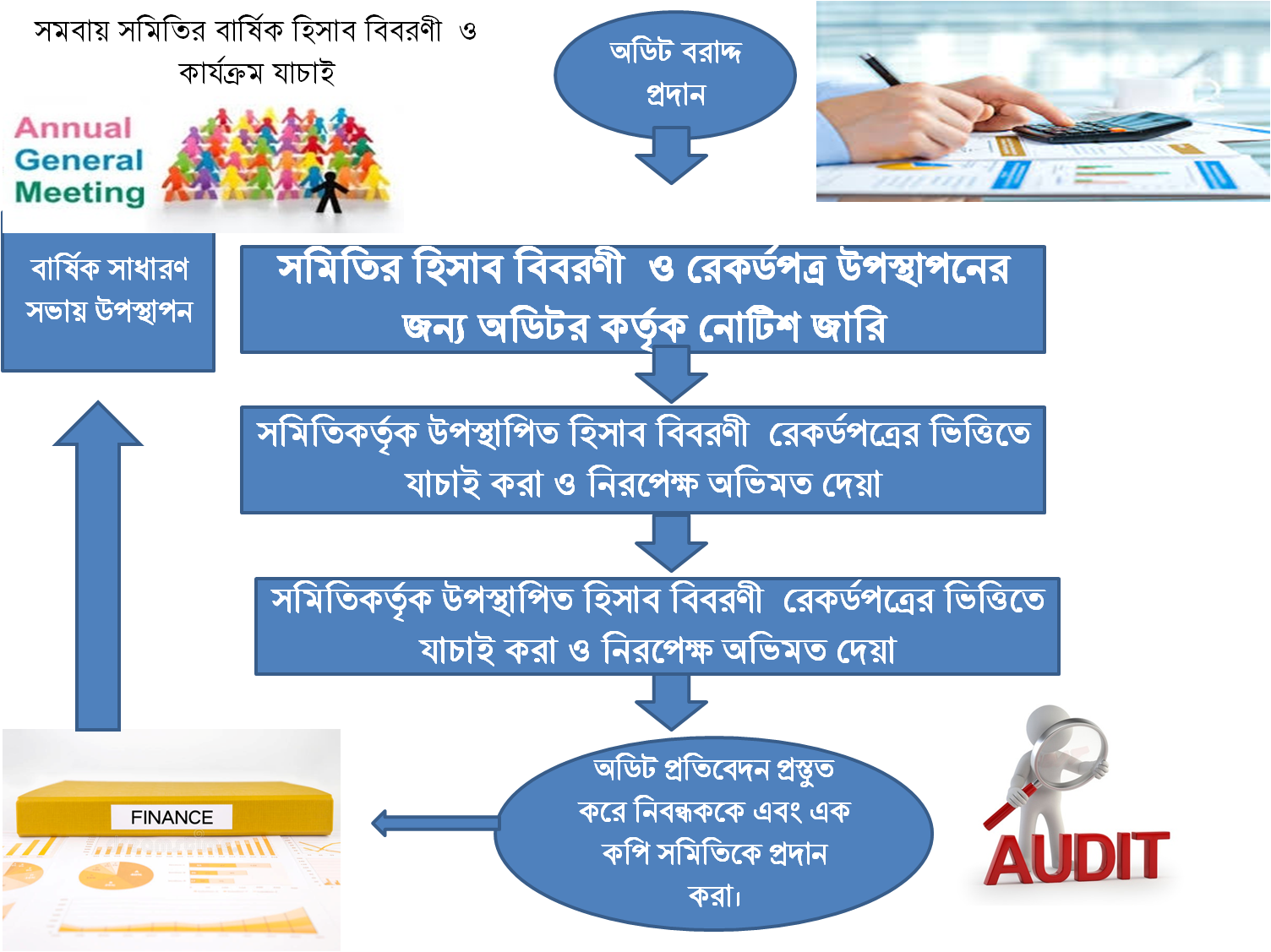 